Curriculum and Instruction Council 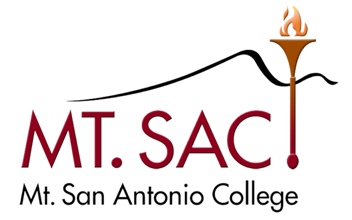 March 14, 2023 Agenda3:30 – 5:00 PMRoom 4-2440Malcolm Rickard, Co-ChairMadelyn Arballo, Provost, School of Continuing EdGeorge Bradshaw, Admission & RecordsMeghan Chen, AVP Instruction Co-Chair DesigneeJamaika Fowler, Articulation OfficerKelly Fowler, VP Instruction Co-ChairHong Guo, LibraryCarol Impara, DL CoordinatorBriseida Ramirez Catalan, School of Continuing Ed FacultySara Mestas, VP Academic Senate Christopher Jackson, Outcomes Co-CoordinatorDianne Rowley, Assistant Curriculum Liaison Sylvia Ruano, Dean of Instruction 
Om Tripathi, FacultyRoger Willis, Academic Senate President
Student Representative, VacantJimmy Tamayo, FacultyNon-Voting MembersIrene Pinedo, Curriculum Specialist IILannibeth Calvillo, Curriculum Specialist IILesley Cheng, Curriculum Specialist IGuestsMeeting AgendaOutcomesApproval of Minutes:February 28, 2023Public CommentsAgenda CheckInformationAcceptance of MinutesDistance Learning CommitteeNovember 22, 2022Educational Design Committee MinutesFebruary 28, 2023March 7, 2023Outcomes Committee MinutesNovember 15, 2022Mapping and Catalog Committee MinuteNoneNew CoursesAGOR 80 – Cannabis the Plant and IndustryAGOR 81 – Cannabis CultivationAGOR 82 – Cannabis Advanced CultivationAGOR 83 – Cannabis Facilities and Operations ManagementAGOR 90 – Work Experience in Cannabis OperationsBUSA 61 – Corporations & Partnerships TaxationBUSA 62 – Accounting Ethics and LeadershipNew and Substantive Program ChangesCannabis Operations ASCannabis – Level 1 CertificateCannabis – Level 2 CertificateNew Stand-alone coursesCourse DisciplinesDisciplines are being added none are removed to the following courses:                      Items for Discussion or ActionImpact on programs that include MATH 71 or MATH 71 as prerequisite course – M. RickardCurriculum Submission Deadline – M. RickardOn Hold/Tabled ItemsAP 4024 Units-to-Contact-Hour Relationship – M. RickardAP 4020 Program and Curriculum Development – M. Chen, M. Rickard2022-23 Meetings3:30-5:00PM2nd & 4th TuesdaysFall 2022September 13 & 27October 11 & 25November 8 & 22Spring 2023March 14 & 28April 11 & 25             May 9 & 23